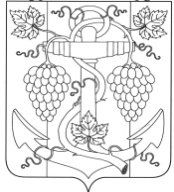 СОВЕТ ЗАПОРОЖСКОГО СЕЛЬСКОГО ПОСЕЛЕНИЯ ТЕМРЮКСКОГО РАЙОНАР Е Ш Е Н И Е  № 213  LVII сессия                                                                                 IV созыва«27» февраля 2023 года                                                               ст-ца Запорожская                      О внесении изменения в решение IV сессии Совета Запорожского сельского поселения Темрюкского района IV созыва от 15 ноября  2019 года  № 18«Об установлении земельного налога на территории Запорожского сельского поселения Темрюкского района»В соответствии с главой 31 Налогового кодекса Российской Федерации, Федеральным законом от 6 октября 2003 года  № 131-ФЗ «Об общих принципах организации местного самоуправления в Российской Федерации», Федеральным законом от 14 июля 2022 года № 312-ФЗ «О внесении изменений в Федеральный закон  «О ведении гражданами садоводства и огородничества для собственных нужд и о внесении изменений в отдельные законодательные акты  Российской Федерации», Совет Запорожского сельского поселения Темрюкского района РЕШИЛ:1. Внести в решение IVсессии Совета Запорожского сельского поселения Темрюкского района IV созыва от 15 ноября  2019 года  № 18 «Об установлении земельного налога на территории Запорожского сельского поселения Темрюкского района» (далее - решение)  следующие изменения:1.1.  В подпункте 2.3. решения слова «садоводство или огородничества» заменить на слова «ведение гражданами садоводства или огородничества для собственных нужд».1.2. В подпункте  2.7. решения слово «огородничество» исключить.2. Финансовому отделу администрации Запорожского сельского поселения Темрюкского района (Кихаевой) официально опубликовать настоящее постановление в периодическом печатном издании газете Темрюкского района «Тамань», официально опубликовать (разместить) на официальном сайте муниципального образования Темрюкский район и информационно-телекоммуникационной сети «Интернет», а так же разместить на официальном сайте администрации Запорожского сельского поселения Темрюкского района.3. Контроль  за исполнением данного решения возложить начальника финансового отдела Кихаеву Светлану Николаевну и  постоянную комиссию Совета Запорожского сельского поселения Темрюкского района по вопросам экономики, бюджета, финансов, налогов.24. Подпункты 1.1 и 1.2 пункта 1 настоящего решения вступают в силу со дня его официального опубликования и распространяются на правоотношения, возникшие с 14 июля 2022 года.Глава Запорожского                                        Председатель СоветаСельского поселения                                       Запорожского сельского поселенияТемрюкского района                                       Темрюкского района________Н.Г. Колодина                                   ____________И.Р. Абрамян«27» февраля 2023 год                                  «27» февраля 2023 год